السيرة الذاتية والعلمية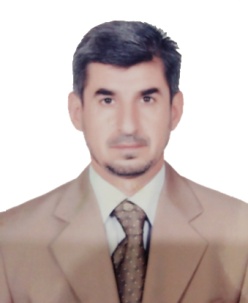 للأستاذ المساعد الدكتور: كمال صادق ياسين1- السيرة الذاتية: الاسم : د. كمال صادق ياسين لَـــكْ.محل الولادة وتاريخها: كوردستان العراق- محافظة أربيل- 1/5 /1967.محل الإقامة الحالية: أقليم كوردستان-جمهورية العراق- مدينة أربيل- محلة 94 باداوه.المهنة : أستاذ جامعي- عضو هيئة التدريس بكلية العلوم الإسلامية-قسم الدراسات الإسلامية-  جامعة صلاح الدين- أربيل.اللقب العلمي: أستاذ مساعد .التخصص العام: الدراسات الإسلامية.التخصص الدقيق: الفقه المقارن وأصوله.البريد الألكتروني: dr.kamalsadq@yahoo.com.الهاتف الشخصي: ( 006947504233800)2- السيرة العلمية:-أكمل الدراسة الابتدائية والمتوسطة والثانوية بمحافظة أربيل- وحصل على المرتبة الثانية على مستوى جمهورية العراق في السادس الإعدادي لثانويات الدراسات الإسلامية عام: 1984-1985 .-تخرج من كلية العلوم الإسلامية جامعة بغداد عام 1991 بتقدير( جيد جدا).-مارس التدريس في مدارس المتوسطة والثانويات التابعة لمديرية تربية محافظة أربيل من سنة: 1991-إلى سنة- 1998.-حاز على الإجازة العلمية في العلوم الإسلامية  سنة  1997 ، والتي تمنح للدارسين في المدارس الأهلية  من قبل كبار العلماء وشيوخ المساجد في كوردستان.-حصل على الماجستير في الفقه الإسلامي بجامعة الإمام محمد بن سعود الإسلامية –الرياض –السعودية- عام 2004 بتقدير( جيد جدا).-حصل على الدكتوراه في الفقه المقارن بجامعة الإمام محمد بن سعود الإسلامية –الرياض –السعودية عام 2009 بتقدير( ممتاز مع مرتبة الشرف الأولى).-مجاز في قراءة عاصم برواية حفص في سنة 2005م.-تاريخ التعين في جامعة صلاح الدين: (24/2/ 2010).-يدرّس المواد الآتية:-الأحوال الشخصية- فقه الزواج والمواريث- فقه العبادات - أصول الفقه-أحاديث الأحكام -رئيس لجنة الضمان النوعي بقسم الدراسات الإسلامية.-شارك في عدة دورات ومؤتمرات وندوات علمية وتربوية وتدريبية داخل كوردستان وخارجها في مجالات: العلوم الشرعية وتعليم الحاسب الآلي وطرق التدريس والتربية الأسرية والمهارات الإدارية.- مدير ( مركز برواداران ) لتعليم وتحفيظ القرآن الكريم التابع لوزارة الأوقاف والشؤون الدينية بإقليم كوردستان العراق.-إمام وخطيب جامع الحاج احمد الدرماناوي بمدينة أربيل،-حسبة لله تعالى- منذ 29-3-2010م ولحد الآن.  -أشرف على إقامة مشروع علمي بعنوان: (كتاب في سيرة المصطفى  في بيت كل مسلم)، وذلك بطباعة (3000نسخة من كتاب الرحيق المختوم-المترجم إلى اللغة الكردية-)وتوزيعه مجانا وذلك ردا على الإساءات الموجهة إلى المصطفى ، ولتعريف الناس بالرحمة المهداة.الكتب والأبحاث العلمية المنشورة للدكتور كمال صادق ياسين:أحكام الحشرات في الفقه الإسلامي - رسالة الماجستير- سنة 2004، وقد قامت مكتبة الرشد بالرياض بطبعها مرتين : عام 2007م وعام 2013م.القواعد الفقهية عند الإمام العز بن عبد السلام – جمعا ودراسة وتطبيقا- أطروحة الدكتوراه سنة: (2009).مصطلحات المذهب الشافعي ، الناشر: مكتبة التفسير-أربيل- سنة 2010.حب الوطن في ضوء الهجرة النبوية. بحث منشور في مجلة(التجديد)، العدد: (4) سنة: 2010.الاجتهاد الجماعي-تعريفه ومشروعيته  ونشأته حجيته.بحث منشور في مجلة ( زانكو)  للعلوم الإنسانية، جامعة صلاح الدين، العدد: (50)سنة 2011.الإمام ابن الصلاح الشهرزوري وموقفه من علمي الفلسفة والمنطق، بحث منشور في مجلة (زانكو)  للعلوم الإنسانية، جامعة صلاح الدين، العدد(52) سنة 2012.  حقوق الزوجة الكتابية في الشريعة الإسلامية،  بحث علمي نشر في مجلة الشريعة والدراسات الإسلامية بجامعة إفريقيا العالمية،  السنة (12) العدد (22) 2013م.دور علماء الشريعة في ترسيخ السلم الاجتماعي- علماء كوردستان العراق أنموذجا- بحث منشور  ضمن وقائع برنامج المؤتمر الدولي (مقومات السلم الاجتماعي قراءة إسلامية في ضوء الواقع المعاصر-برعاية كلية العلوم الإسلامية جامعة صلاح الدين –أربيل بتاريخ 1-3 شهر نيسان 2014م)الأضرار الأدبية الناجمة عن الرجوع من الخطبة والتعويض لها –دراسة مقارنة بين الشريعة الإسلامية والقانون العراقي-الناشر: مجلة المقاصد- العدد  ( 3) -2014م –بيروت-لبنان.تغير قيمة النقود وأثره على الديون، بحث نشره: إتحاد علماء الدين الإسلامي في كوردستان سنة: 2012.حكم القنوت في صلاة الفجر، بحث منشور مجلة (رسالة العلماء) العدد ( 82) سنة 2012م.تقيم ومراجعة الترجمة القرآنية باللغة الكردية التي طبعت بمجمع الملك فهد لطباعة المصحف الشريف بالمدينة المنورة سنة 2013.الشيخ محمد طاهر الكردي –حياته وآثاره-بحث منشور في مجلة(التجديد)، العدد: (15) سنة: 2013.أثر التسامح الإسلامي في التعامل مع غير المسلمين، مقالة منشورة في مجلة (رسالة العلماء) العدد ( 91) سنة 2013م.وقفات حول خطبة الجمعة مقالة منشورة في مجلة (جودي) العدد (9) سنة2013م.تعظيم بيوت الله تعالى مقالة منشورة في مجلة (جودي) العدد (10) سنة2013م.حكم المزاح وضوابطه في الشريعة الإسلامية مقالة منشورة في مجلة (جراي رووناكي) العدد (56) سنة : 2013م.دور الوقف الإسلامي في التنمية الاجتماعية مقالة منشورة في مجلة (جودي) العدد (11) سنة2013م.الإسلام وحقوق  الإنسان مقالة منشورة في مجلة (جودي)، العدد (14) سنة2014م.جهود الكورد في خدمة الحرمين الشريفين –دراسة تاريخية إسلامية- الناشر –مطبعة روزهةلات- الطبعة الأولى -2014-1436هـ. ناقش وأشرف على عشرات رسائل الماجستير وأطاريح الدكتوراه في العلوم الإسلامية المختلفة.ألقى العديد من الدروس والمحاضرات الديينة في القنوات التلفزيونية المحلية. المطبوعات الدينية باللغة الكردية: ناميلكةي ( ضؤنيةتي ئةداكردني عومرة).ناميلكةي (ضةند رِيَنمايي وئامؤذطاريةك بؤعومرةكان لةطةلَ ئادابي زيارةتي شاري مةدينةي ثيرؤز).ناميلكةي نويَذكردن لةسةر مردوو (صلاة الجنازة) حوكمي ضؤنيةتي خيَروثاداشتي. كتيَبي ( وةسيةتنامةي شةرعي ) ضاثخانةي ( رِؤذهةلات) ضاثي يةكةم ، سالَي 2013.ضةند رِيَنمايةكي طرنط  بؤ ضؤنيةتي لةبةر كردني قورئاني ثيرؤز. ضؤنيةتي خويَندنةوةي دروست ورِيَطاكاني – طؤظاري ذيار- ذمارة(15) -2015م.ناميلكةي طةورةيي مانطي موحةرةم وبةرؤذوبووني عاشورا .مافةكاني ذن وميَرد لةسةر يةكتري لة ئيسلام دا.وآخر دعوانا أن الحمد لله رب العالمين.